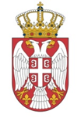 REPUBLIKA SRBIJANARODNA SKUPŠTINAOdbor za evropske integracije20 Broj: 06-2/175-168. septembar 2016. godineB e o g r a dZAPISNIK ČETVRTE SEDNICA ODBORA ZA EVROPSKE INTEGRACIJE NARODNE SKUPŠTINE REPUBLIKE SRBIJEČETVRTAK, 08. SEPTEMBAR 2016. GODINE	Sednica je počela u 14.00 časova.Sednicom je predsedavala predsednica Odbora Marinika Tepić. Sednici su prisustvovali članovi Odbora Vesna Marković, Žarko Mićin, Marko Blagojević, Dušica Stojković, Dragan Šormaz, Branko Ružić, Petar Jojić, Aleksandar Stevanović, Gordana Čomić, Muamer Bačevac, Hadži Milorad Stošić, Mladen Grujić i zamenici članova Odbora Olivera Pešić, Bojan Torbica i Balint Pastor. Sednici nije prisustvovala članica Odbora Nataša Vučković.Sednici su prisustvovala i narodni poslanici koji nisu članovi Odbora Vladimir Orlić i Jovan Jovanović, kao i Tanja Miščević, šef pregovaračkog tima za vođenje pregovora o pristupanju RS EU, Anđelka Mihajlov, Slobodan Arežina, Sanja Danković Stepanović, Bojan Milosavljević, Vesna Hreljac Ivanović, Nebojša Lazarević, Mirjana Drenovak Ivanović, Miodrag Poledica, Jugoslav Milačić, Vladimir Međak, Srđan Majstorović, Zoran Stojiljković, Roksanda Ninčić, Ivan Vejvoda, Saša Simović, Đorđe Jocić, iz pregovaračkog tima, Mimica Radojević, iz Ministarstva spoljnih poslova i Milan Antonijević iz Nacionalnog konventa o EU.  Na predlog predsednice Odbora, jednoglasno je usvojenDnevni red1. Predstavljanje Pregovaračkog tima za vođenje pregovora o pristupanju Republike Srbije Evropskoj uniji,2. Predstavljanje pregovaračkih poglavlja 23 - Pravosuđe i osnovna prava i 24 - Pravda, sloboda i bezbednost,3. Određivanje predstavnika Odbora za evropske integracije koji će učestvovati na parlamentarnoj konferenciji „Nadzor nad IPA fondovima: Uspesi i izazovi“, koja će biti održana u petak, 16. septembra 2016. godine u Maloj plenarnoj sali Doma NS,4. Razno.Pre prelaska na dnevni red usvojeni su zapisnici sa prve, druge i treće sednice Odbora.Tačka 1.	Predsednica Odbora je otvorila prvu tačku Dnevnog reda i dala reč T. Miščević, koja je predstavila strukturu Pregovaračkog tima, koja je kreirana 2012/13. godine, sa 35 radnih grupa, koje čine predstavnici resornih, nadležnih ministarstava, tela i institucija Vlade Republike Srbije, ali je ta struktura dograđena za pregovore i konačno izgrađena kroz formiranje užeg Pregovaračkog tima, što se dogodilo u avgustu 2015. godine, tako da u ovom trenutku Pregovarački tim broji ukupno 25 članova. Šefica Pregovaračkog tima je prisutne informisala o svim planiranim aktivnostima u predstojećem periodu - pred Narodnom skupštinom će se uskoro naći Izveštaj o toku pregovora tokom predsedavanja Holandije,  dve pregovaračke pozicije, za poglavlje 25 – Nauka i istraživanje i poglavlje 26- Obrazovanje i kultura, koje će biti predstavljene već na sledećoj sednici Vlade. Zatim će uslediti i druga poglavlja, među kojima je poglavlje 20 - Industrijska politika, o kome se intenzivno komunicira sa Evropskom komisijom; pripremljena je pregovaračka pozicija za poglavlje 29 - Carinska unija. Poglavlje 5 - Javne nabavke, je trenutno jedino poglavlje za koje postoje svi uslovi da može biti relativno brzo otvoreno. T. Miščević je podsetila i na neophodnost izveštavanja o sprovođenju svega onoga što su prelazna merila, koja se odnose na poglavlje 35, kako bi se stvorili uslovi za otvaranje daljih poglavlja. Zatim je usledilo predstavljanje članova Pregovaračkog tima: Srđana Majstorovića, Jugoslava Milačića, Slobodana Arežine, Vesne Hreljac Ivanović, Nebojše Lazarevića, Miodraga Poledice, Roksande Ninčić, Mirjane Drenovak  Ivanović, Anđelke Mihajlov, Sanje Danković Stepanović, Zorana Stojiljkovića, Vladimira Međaka, koji su prisutne upoznali sa oblastima, tj. poglavljima, za koja su zaduženi, i pružili informacije o aktuelnom stanju po poglavljima.T. Miščević je istakla značaj Ministarstva spoljnih poslova, koje vodi posao izrade svih dokumenata, vezanih za poglavlje 31, koje podrazumeva spoljnu i bezbednosnu politiku. Prisutne je podsetila da se ne pregovara samo sa Briselom, već i sa svih 28 država članica, kao i da postoje poglavlja za koja nije potrebno imati posebnog člana Pregovaračkog tima. M. Tepić je posebno pozdravila M. Antonijevića, predstavnika Nacionalnog konventa, i istakla važnost saradnje između Nacionalnog konventa i Odbora za evropske integracije, za koju se nada da će biti još uspešnija. Navela je da su dve trećine članova Odbora novi poslanici, kao i  da su u ovom sazivu prisutni predstavnici političkih partija, koje se protive pridruživanju Srbije EU. Zajednički dijalog, rekla je M. Tepić, omogućava da se iznesu različita uverenja i da se o njima razgovara, kao i da se razreše eventualne nedoumice. Posebno je naglasila da je neophodno vratiti se na početke i približiti EU građanima, objasniti im zašto je zajednica država, naroda i regija neophodna i koje su koristi od svega toga. Zaključila je da će približavanje EU građanima Srbije biti dodatni izazov za sve. G. Čomić je ukazala je da Pregovarački tim radi važan i veliki posao, i izrazila zadovoljstvo što su iznete informacije o fazama, u kojima se nalazi njihov posao. Smatra da je bitno da se građanima Srbije objasne koristi članstva u EU. P. Jojić je rekao da je SRS protiv pridruživanja Srbije EU, za koju smatra da nije stala u zaštitu nacionalnih interesa Srbije i njene teritorijalne celovitosti. Istakao je da neke članice EU vrše veliki pritisak na Srbiju i zamolio članove Pregovaračkog tima da se odupru neosnovanim pritiscima i  da ne dozvole da zarad ulaska u EU pogazimo nacionalne, istorijske, političke, ekonomske, bezbednosne faktore. Kad je u pitanju Kosovo i Metohija, Jojić je rekao da nema jasnih odgovora da li EU štiti teritoriju Srbije i njen suverenitet, ili daje podršku separatistima i drugim neprijateljima da otmu Kosovo i Metohiju. Smatra da su EU i Nato na strani neprijatelja Srbije. D. Šormaz je naglasio da pozitivan rezultat ne mora da znači samo članstvo u EU, ali mora da znači promenjeno društvo u Srbiji, dostizanje standarda u oblasti ljudskih prava, ekonomije, privrede, poljoprivrede, zaštite životne sredine, pravosuđa, odbrane, bezbednosti... D. Šormaz je ukazao na neka problematična pitanja, koja se tiču bezbednosti hrane, nestručne seče šuma, alarmantnu situaciju u Vojvodini, za koju smatra da se od žitnice pretvara u pustinju, procedure i papirologije Uprave za veterinu, koje usporavaju našu privredu, ali i postavio pitanje ko je doneo odluku da poglavlje 31 čeka. Ž. Mićin se zahvalio na važnim informacijama, a potom izneo podatke da je u prethodnih 10 godina iz EU u Srbiju ušlo 15 milijardi evra investicija, odnosno 73% ukupnih investicija je iz EU, od 2009. godine izvoz srpskih proizvoda u EU je porastao sa 1,2 milijarde evra na 3,2 milijarde evra u 2015. godini - za 125%, kao i da 47% ukupnog izvoza poljoprivrednih proizvoda ide u EU. Mićin dalje navodi da je od 2000. godine do sada, Srbija dobila ukupno tri milijarde evra pomoći iz EU, i da naš evropski put ne može imati alternativu. T. Miščević se zahvalila na otvorenosti za saradnju i ukazala da posao pregovora treba da bude završen kvalitetno, a ne brzo. Istakla je da se poglavlje 31 ne nalazi „u njihovim rukama“, te da ne odlučuju o brzini kojom će se pojaviti kao predmet pregovora,  kao i da još uvek nemaju Izveštaj sa skrininga o poglavlju 31 i da su rasprave u telima Saveta ministara među državama članicama u toku. S druge strane, smatra da oni svoj deo posla obavljaju - raspravljaju kakav će biti odgovor na globalnu strategiju EU, rade na izgradnji sistema pomoći trećim državama, sarađuju sa Evropskom odbrambenom agencijom, učestvuju u misijama za upravljanje krizom EU - Srbija je jedna od najprisutnijih država van članstva EU koja na tome radi. Navela je da nije predstavljen Izveštaj sa skrininga za poglavlje 12, koje se odnosi  na bezbednost hrane. T. Miščević smatra poznatim da naši standardi zaštite i kontrole hrane, posebno mesa, još uvek ne odgovaraju standardima EU, i da imamo samo četiri klanice, koje mogu da izvoze sirovo, sveže meso u EU, ali da te standarde ne definišemo mi, već je sertifikat dala EU. Šefica pregovaračkog tima je rekla da je rad Pregovaračkog tima zasnovan na nacionalnim interesima, kao što je  bezbednost hrane, zaštita životne sredine, zaštita voda i sl. Smatra da ne bi trebalo da postoji nesaglasje po pitanju približavanja standardima normalnog života, u oblastima vladavine prava, poljoprivrede itd. Nada se da će u usklađivanju domaćih zakona imati podršku i saglasnost. P. Jojić je rekao da je SRJ naneta ogromna materijalna šteta prilikom bombardovanja, koja se procenjuje na oko 100 milijardi dolara, pa ako se to uporedi sa pomoći koja je dobijena iz EU, ona je nesrazmerna. Nema ništa protiv pomoći u dobroj nameri, ali se nada da će aktuelni sastav Odbora i Pregovarački tim da se odupru velikim pritiscima na državu. Prethodne Vlade od 2000. do 2012. godine donele su veliki broj zakona, pozivajući se na evropske zemlje i anglosaksonsko zakonodavstvo, ali se postavlja pitanje deletvornosti i primene istih. Istakao je da u okviru našeg sistema Vlada i država imaju mogućnost da sprovedu reforme i unaprede efikasnost institucija, kako bi građani bolje živeli. M. Tepić je rekla da je velika odgovornost narodnih poslanika u nadziranju svega što je do sada urađeno, ali i onoga što je u planu da se uradi, i da je neophodna saradnja, i da joj je drago što postoji stručan tim, čija je pomoć i te kako potrebna, a zatim je zaključila tačku 1.Tačka 2.Predsednica Odbora M. Tepić je otvorila drugu tačku Dnevnog reda i dala reč T. Miščević, koja je ukazala da nakon otvaranja poglavlja 23 i 24, 18. jula o.g., sledeći korak predstavlja dolazak predstavnika Evropske komisije u Beograd, od 3. do 5. oktobra, i da će oni predstaviti matricu praćenja sprovođenja akcionih planova za poglavlja 23 i 24. Napominje da postoji unutrašnji mehanizam za praćenje, koji podrazumeva i uključivanje svih nadležnih institucija, što je čak 54 institucije za poglavlje 23 i 26 institucija za poglavlje 24, a važno je i uključivanje civilnog društva. Podsetila je da na šest meseci postoji obaveza izveštavanja, kako bi se video napredak ne samo u navedenim, već i u drugim poglavljima. Obavestila je da je plan da nakon što predstavnicima pregovaračkog tima bude predstavljena matrica monitoringa, da ona bude predstavljena i u Parlamentu, što znači da dogovaraju obuku, pregled, edukaciju kako će se dalje sprovoditi obaveze iz akcionih planova za poglavlja 23 i 24. Dodala je i da su zamolili kolege iz Hrvatske i Crne Gore da predstave svoja iskustva, što su oni prihvatili. Milan Antonijević se obratio ispred Nacionalnog konventa za EU, istakavši da konvent okuplja više od 700 organizacija, koje će se uključivati u sva poglavlja. Naveo je da je njegova lična uloga da koordinira poglavljem 23, pa će o delu koji se tiče monitoringa i primene biti daljih razgovora, da su okupili organizacije koje imaju iskustva iz tih oblasti, a Narodna skupština će biti obaveštena o svemu što spada u domen njenog rada.Tačka 3.	Predsednica Odbora je otvorila treću tačku Dnevnog reda i predložila da predstavnici Odbora za evropske integracije, koji će učestvovati na parlamentarnoj konferenciji „Nadzor nad IPA fondovima: Uspesi i izazovi“, budu Dušica Stojković i Gordana Čomić. Predlog je usvojen većinom glasova.  Sednica je završena u 15:20 časova.Na sednici Odbora je vođen tonski zapis.SEKRETAR ODBORA                                                           PREDSEDNICA ODBORAAleksandar Đorđević				                   		 Marinika Tepić